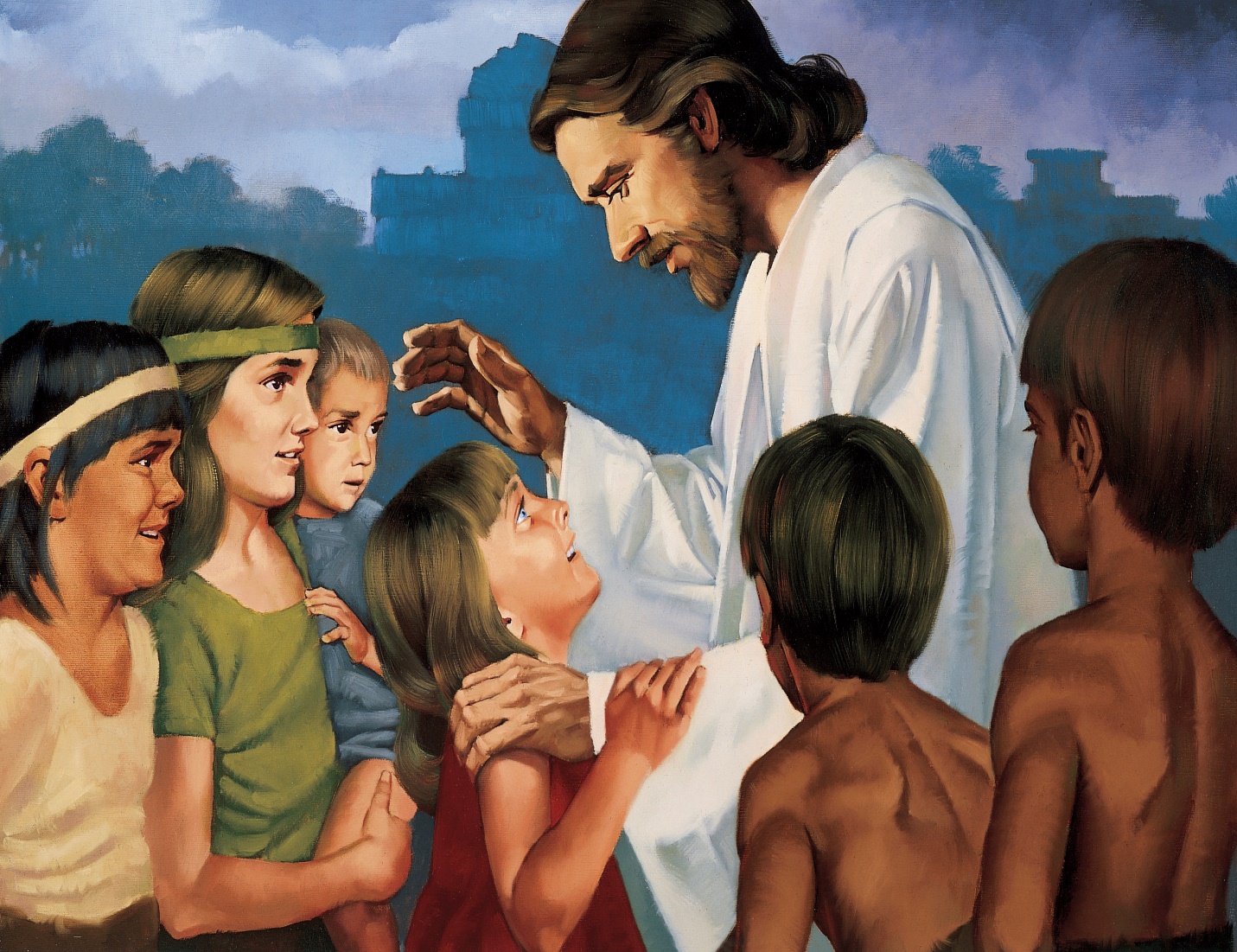 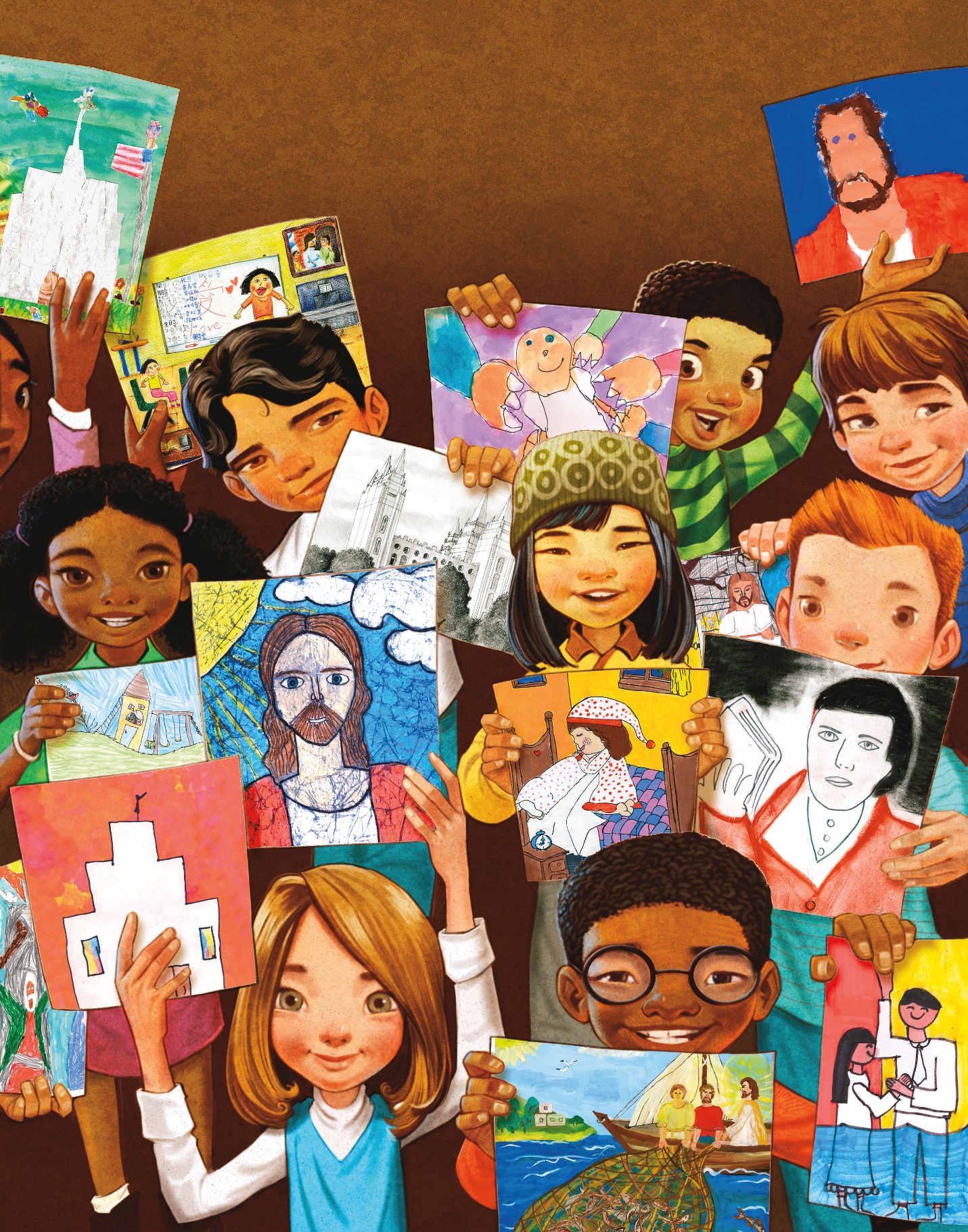 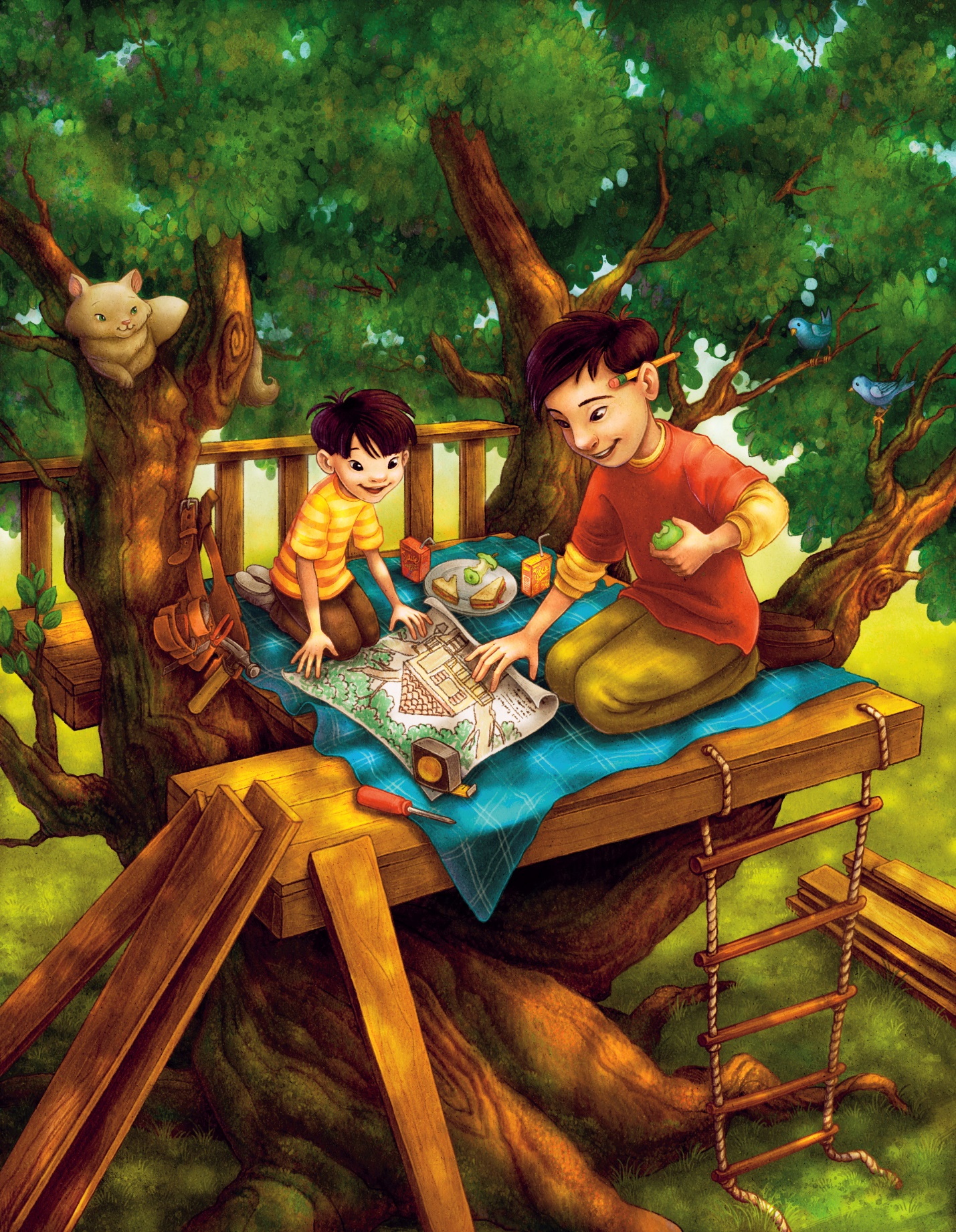 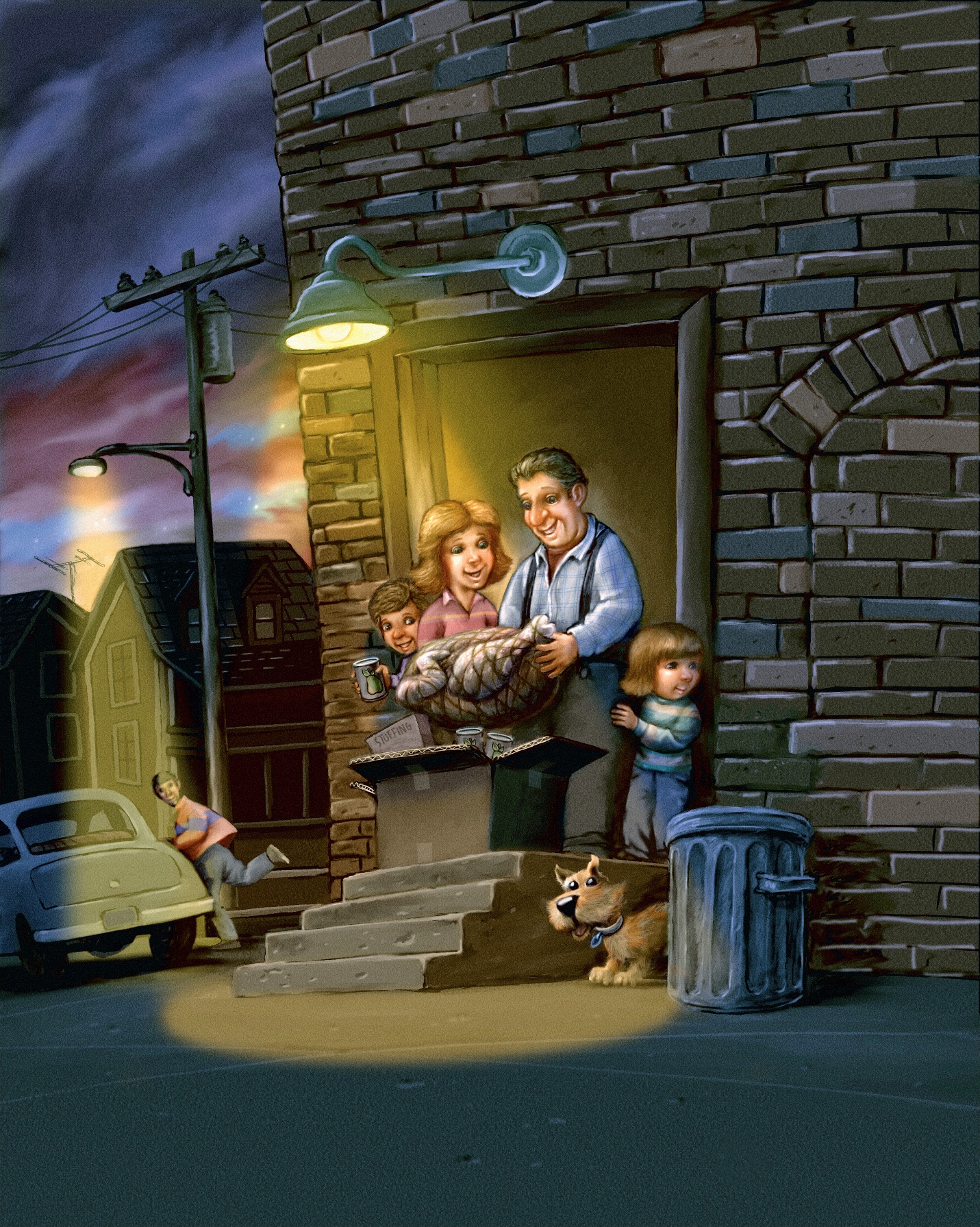 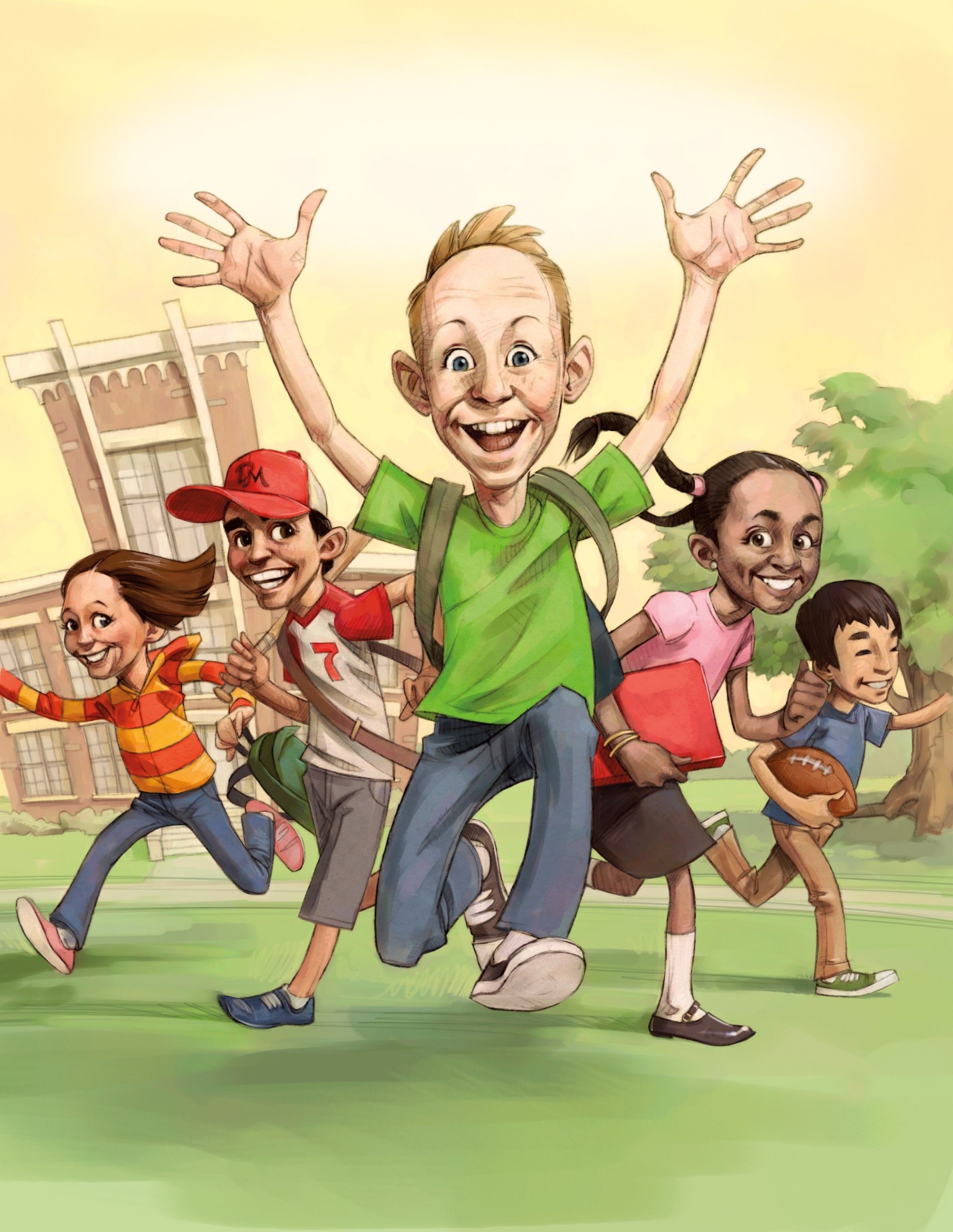 Image Credits:The Church of Jesus Christ of Latter-day Saints.  Children’s drawings.  The Church of Jesus Christ Media Library.  Retrieved Jun. 11, 2023 from https://www.churchofjesuschrist.org/media/image/art-childrens-illustration-faces-c298de1?lang=eng&collectionId=408040e2e846420e8df818f3169c9543The Church of Jesus Christ of Latter-day Saints.  School’s out.  The Church of Jesus Christ Media Library.  Retrieved Jun. 11, 2023 from https://www.churchofjesuschrist.org/media/image/children-school-5b39554?lang=eng&collectionId=408040e2e846420e8df818f3169c9543 The Church of Jesus Christ of Latter-day Saints.  Thanksgiving service project.  The Church of Jesus Christ Media Library.  Retrieved Jun. 11, 2023 from https://www.churchofjesuschrist.org/media/image/family-finding-christmas-on-doorstep-e867b2f?lang=eng&collectionId=408040e2e846420e8df818f3169c9543 The Church of Jesus Christ of Latter-day Saints.  Tree house.  The Church of Jesus Christ Media Library.  Retrieved Jun. 11, 2023 from https://www.churchofjesuschrist.org/media/image/boys-planning-tree-house-0a752f4?lang=eng&collectionId=408040e2e846420e8df818f3169c9543 The Church of Jesus Christ of Latter-day Saints.  Christ blessing the Nephite children.  The Church of Jesus Christ Media Library.  Retrieved Jun. 11, 2023 from https://www.churchofjesuschrist.org/media/image/jesus-christ-blessing-children-nephite-ea821a9?lang=eng&collectionId=3cbf78e787498a07417814a31656063f9227b4c6